 Приложение №2 к приказу директора МБУК ДО ДХШ № 1 имени П.П. Чистяковаот 21.11.2022 № 143-ОДПОЛОЖЕНИЕо мониторинге качества освоения учебного предмета «Композиция станковая» дополнительной предпрофессиональной программы в области изобразительного искусства «Живопись» обучающимися в муниципальных бюджетных (автономных) учреждениях культуры дополнительного образования и Муниципальном нетиповом автономном общеобразовательном учреждении культуры «Гимназия «Арт-Этюд» в 2022/2023 учебном годуОрганизаторы Управление культуры Администрации города Екатеринбурга.Центр мониторинга качества освоения образовательных программ.Муниципальное бюджетное учреждение культуры дополнительного образования «Детская художественная школа № 1 имени П.П. Чистякова» (далее – МБУК ДО ДХШ № 1 имени П.П. Чистякова, Организатор),  осуществляющее деятельность в качестве Городского ресурсного центра «Изобразительное искусство».Общие положенияПоложение о мониторинге качества освоения учебного предмета «Композиция станковая» дополнительной предпрофессиональной программы в области изобразительного искусства «Живопись» обучающимися в муниципальных бюджетных (автономных) учреждениях культуры дополнительного образования и Муниципальном нетиповом автономном общеобразовательном учреждении культуры «Гимназия «Арт-Этюд» в 2022/2023 учебном году (далее – Положение) определяет порядок организации и проведения мониторинга качества освоения учебного предмета «Живопись» дополнительной предпрофессиональной программы в области изобразительного искусства «Живопись» обучающимися в муниципальных бюджетных (автономных) учреждениях культуры дополнительного образования и Муниципальном нетиповом автономном общеобразовательном учреждении культуры «Гимназия «Арт-Этюд» (далее – образовательные организации) в 2022/2023 учебном году (далее – мониторинг), в том числе, сроки и место проведения Мониторинга, требования к учебным работам, критерии оценивания учебных работ, состав и порядок работы экспертной комиссии.Мониторинг проводится в виде просмотра учебных работ по учебному предмету «Композиция станковая» (далее – учебный предмет) с учетом федеральных государственных требований к минимуму содержания, структуре и условиям реализации дополнительной предпрофессиональной общеобразовательной программы в области изобразительного искусства «Живопись» (далее – образовательная программа).2.3. Форма проведения Мониторинга – заочная. 2.4. Организацию и проведение Мониторинга осуществляет МБУК ДО ДХШ № 1 имени П.П. Чистякова  (далее – Организатор). Цель и задачи Мониторинг проводится с целью оценки качества освоения Учебного предмета обучающимися образовательных организаций и выработки рекомендаций для образовательных организаций по совершенствованию качества образования в рамках освоения образовательной программы. Задачи Мониторинга:проверить учебные работы обучающихся на соответствие программным требованиям по учебному предмету в рамках освоения образовательной программы;выявить у обучающихся необходимый минимум – наличие  знаний и владение умениями и навыками в рамках освоения учебного предмета  согласно программным требованиям;проанализировать результаты мониторинга с целью выявления проблемных точек методики преподавания учебного предмета;выработать рекомендации образовательным организациям о совершенствовании качества образования в рамках освоения Учебного предмета  согласно программным требованиям;оказать методическую помощь преподавателям образовательных организаций, реализующим образовательную программу. 4. Сроки и место проведения 4.1. Мониторинг проводится с 07 апреля 2023 года по 5 мая 2023 года в МБУК ДО ДХШ № 1 имени П.П. Чистякова по адресу: ул. Карла Либкнехта / Малышева, стр. 2/47, г. Екатеринбург, 620075. 4.2. Прием учебных работ, подготовка к просмотру осуществляется 20 апреля 2023 года и 21 апреля 2023 года с 09:00 до 17:00 в МБУК ДО ДХШ № 1 имени П.П. Чистякова.4.3. Работа экспертной комиссии (просмотр учебных работ) осуществляется 27 апреля 2023 года с 10:00 до 13:00 в МБУК ДО ДХШ № 1 имени П.П. Чистякова. 4.4. Круглый стол с членами экспертной комиссии проводится 27 апреля 2023 года с 13:00 до 14:00 в МБУК ДО ДХШ № 1 имени П.П. Чистякова. 4.5. Результаты Мониторинга объявляются не позднее 5 мая 2023 года. 5. Участники Мониторинга 5.1. В 2022/2023 учебном году Мониторинг проводится для Обучающихся, осваивающих дополнительную предпрофессиональную программу в области изобразительного искусства «Живопись» за счет ассигнований бюджета муниципального образования «город Екатеринбург» и по договорам об образовании за счет средств физических и (или) юридических лиц (далее – Участники):Обучающихся четвертых классов по дополнительной предпрофессиональной программе в области изобразительного искусства «Живопись» (срок обучения – 5 лет); Обучающихся седьмых классов по дополнительной предпрофессиональной программе в области изобразительного искусства «Живопись» (срок обучения – 8 лет). 5.2.  Для Обучающихся, осваивающих образовательную программу за счет средств бюджета муниципального образования «город Екатеринбург» и по договорам об образовании за счет средств физических и (или) юридических лиц устанавливаются единые условия проведения Мониторинга.6. Требования к учебным работам 6.1. Участникам необходимо представить выполненную в текущем учебном году завершенную учебную работу по Учебному предмету вместе с подготовительным материалом – тональными форэскизами, тональными и цветовыми эскизами. Рекомендуемое количество подготовительного материала – по 2-3 шт. Незавершенные учебные работы экспертной комиссией не рассматриваются и не оцениваются. 6.2. Задание: Многофигурная композиция в интерьере или экстерьере (композиция из 2-3 фигур) на тему «РАЗГОВОР» (Раздел программы учебного предмета «Композиция станковая» – «Создание художественного образа. Соотношение фигуры человека и пространства»). При выполнении композиции на заданную тему, дополнительно указывается название собственной композиции.6.3. Техника исполнения – бумага, гуашь6.4. Формат готовой работы может быть как горизонтальный, так и вертикальный. Конечный вариант готовой работы представляется без окантовки.Размеры готовой работы (по выбору обучающегося):1 вариант: 42 см x 29,5 см (А3)2 вариант: 42 см x 35,5 см 6.5. Количество часов: 20 аудиторных часов (+ 40 внеаудиторных часов).6.6. Схема этапов выполнения задания по Учебному предмету: 1. Выбор техники исполнения и сюжета для раскрытия заданной темы.2. Сбор подготовительного изобразительного материала и изучение материальной культуры.3. Варианты тональных форэскизов (3 шт., 7-9 см по большой стороне) - карандаш. 4. Варианты тональных эскизов (2 шт., 12-14 см по большой стороне) - гуашь (черная + белая).5. Варианты цветовых эскизов (2 шт., 12-14 см по большой стороне) - гуашь (цветная).6. Выполнение итоговой работы на формате в материале - гуашь (цветная).6.7. Учебная работа должна быть оформлена вместе с подготовительным материалом на едином листе А1 формата, согнутом пополам, по следующему образцу: 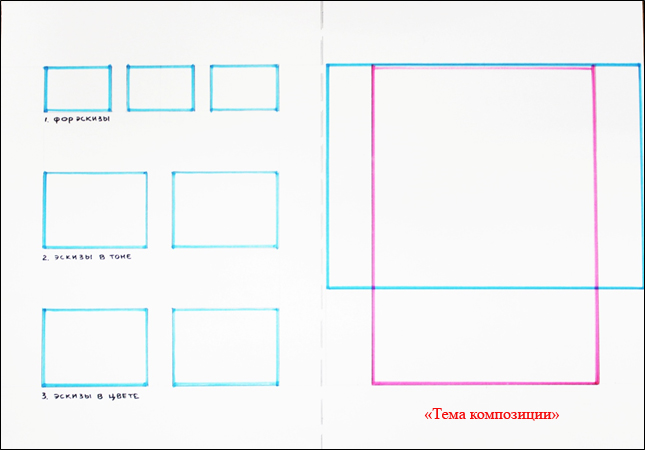 6.8. Учебная работа на обратной стороне должна содержать данные о фамилии, имени Участника, фамилии, имени, отчестве (при наличии) преподавателя, наименовании направляющей образовательной организации по следующему образцу: 6.9. Работы должны быть разложены в соответствии со списками по классам в алфавитном порядке.7. Порядок работы экспертной комиссии Для организации и проведения Мониторинга Организатором создается экспертная комиссия.Экспертная комиссия определяет уровень освоения Учебного предмета Участниками Мониторинга в соответствии с  федеральными государственными требованиями.По результатам Мониторинга экспертная комиссия разрабатывает рекомендации, направленные на совершенствование образовательного процесса в муниципальных автономных (бюджетных) учреждениях культуры дополнительного образования.Экспертная комиссия формируется приказом директора МБУК ДО ДХШ № 1 имени П.П. Чистякова из числа ведущих художников и искусствоведов, членов творческих союзов, преподавателей образовательных организаций среднего профессионального и высшего образования, наиболее квалифицированных и авторитетных специалистов сферы культуры и искусства.В состав экспертной комиссии входит не менее трех человек, в том числе председатель экспертной комиссии, члены экспертной комиссии. Секретарь экспертной комиссии не входит в состав экспертной комиссии.Председатель экспертной комиссии организует деятельность экспертной комиссии, обеспечивает единство требований, предъявляемых к Обучающимся при проведении Мониторинга.Полномочия председателя экспертной комиссии действительны в течение одного календарного года с момента создания экспертной комиссии.Для организации и обеспечения работы экспертной комиссии приказом директора МБУК ДО ДХШ № 1 имени П.П. Чистякова назначается секретарь экспертной комиссии из числа работников МБУК ДО ДХШ № 1 имени П.П. Чистякова, не входящих в состав экспертной комиссии.Секретарь экспертной комиссии обеспечивает деятельность экспертной комиссии, ведет протоколы заседаний экспертной комиссии, оформляет решения экспертной комиссии, обеспечивает достоверность сведений, отраженных в протоколах заседаний экспертной комиссии.Экспертная комиссия оценивает все представленные учебные работы и принимает решение о результатах Мониторинга. Оценка учебных работ и определение результатов Мониторинга осуществляется в здании МБУК ДО ДХШ № 1 имени П.П. Чистякова в сроки, установленные Организатором.Решение экспертной комиссии о результатах Мониторинга отражает мнение всех присутствующих при оценке членов экспертной комиссии, принимается при обязательном присутствии председателя экспертной комиссии. Решение экспертной комиссии о результатах Мониторинга оформляется протоколом. Решение экспертной комиссии о результатах Мониторинга не пересматривается и является окончательным при определении результатов Мониторинга. Возражения, апелляции, претензии по результатам Мониторинга не принимаются.8. Критерии и система оценки Учебные работы оцениваются каждым членом экспертной комиссии по следующим критериям и показателям:Критерии оценки:Техника исполненияВыразительность исполненияПоказатели:выполнение живописной композиции с соблюдением всех подготовительных этапов работы; владение техническими навыками и приемами, включая цветотональное решение композиционное решение (умение грамотно компоновать в выбранном формате), соблюдение законов построения перспективы и соразмерности фигур человека и частей интерьера/экстерьераобразная и эмоциональная выразительность для  раскрытия темы творческой композиции, грамотный выбор цветовой гаммы и пластического решения в зависимости от идеи.По каждому критерию каждой учебной работы каждый член экспертной комиссии выставляет баллы по трехбалльной шкале: 3 балла (продвинутый уровень освоения) – в случае если все критерии проявлены в полной мере, могут присутствовать незначительные замечания; 2 балла (нормативный уровень освоения) – в случае если все критерии проявлены, но присутствуют значительные замечания;1 балл (минимальный уровень освоения) – в случае если не все критерии не проявлены, или проявлен только один со значительными замечаниями.Итоговый балл, выставленный одним экспертом (по 4-м критериям) по работе каждого Участника Мониторинга может варьироваться в интервале от 4 до 12 баллов.Средний балл, засчитываемый участнику прошедшему Мониторинг для составления списка-рейтинга, рассчитывается как сумма итоговых баллов, поставленных всеми экспертами деленная на количество экспертов. Набранные баллы соответствуют следующим уровням освоения Обучающимися Учебного предмета:продвинутый уровень – от 12,0 до 9,7 баллов; нормативный уровень – от 9,6 до 6,7 баллов; минимальный уровень – от 6,6 до 3,6 баллов;По результатам Мониторинга в соответствии с продемонстрированным Обучающимся уровнем освоения Учебного предмета составляется список-рейтинг муниципальных автономных (бюджетных) учреждений культуры дополнительного образования по качеству освоения Обучающимися Учебного предмета в 2022/2023 учебном году:Результаты Мониторинга в виде:баллов по каждому критерию работы одного Участника, поставленных одним экспертом;итоговых баллов работы одного Участника, поставленных каждым экспертом;среднему баллу, засчитываемому  участнику прошедшему Мониторинг для составления списка-рейтинга фиксируется в сводной ведомости. Сводная ведомость подписывается председателем и секретарем экспертной комиссии. Результатом Мониторинга для каждой учебной работы является среднее значение баллов всех членов экспертной комиссии и экспертная оценка, выявляющая уровень освоения программы.Решение экспертной комиссии о результатах Мониторинга оформляется протоколом. Протокол изготавливается секретарем экспертной комиссии в течение 10 (Десяти) рабочих дней после принятия решения экспертной комиссией, подписывается председателем экспертной комиссии и секретарем экспертной комиссии.Для каждой образовательной организации результатом Мониторинга является среднее значение баллов всех Участников.9. Порядок организации и проведения Мониторинга 9.1. Мониторинг организуется и проводится Организатором самостоятельно. 9.1. Направить учебные работы на Мониторинг может образовательная организация (далее – Направляющая сторона). 9.2. Для участия в Мониторинге Направляющей стороне необходимо подать Список участников установленного образца. Одна Направляющая сторона подает один Список участников независимо от количества Участников и (или) учебных работ. 9.3. Список участников необходимо представить оргкомитету в электронной и бумажной форме: в электронной форме (документ Microsoft Word) – не позднее 17:00 06 апреля 2023 года на электронный адрес plusnina@pionerart.ru. в бумажной форме – не позднее 17:00 21 апреля 2023 года. 9.4. Список участников должен содержать данные образовательной организации для составления договора возмездного оказания услуг, данные ответственного за участие в Мониторинге представителя образовательной организации, данные участников. Список участников должен быть составлен в алфавитном порядке, подписан руководителем образовательной организации и заверен печатью. Подавая Список участников, руководитель образовательной организации гарантирует достоверность и правильность данных, указанных в Списке участников, в том числе персональных данных. 9.5. Учебные работы необходимо представить Организатору не позднее 17:00 20 апреля 2022 года. 9.6. Направляющая сторона обязана обеспечить представление Организатору вместе с учебными работами следующих документов: списка Участников в бумажной форме; подписанного договора возмездного оказания услуг. В случае не представления до 10:00 21 апреля 2022 года Организатору указанных документов Участникам может быть отказано в участии в Мониторинге. 9.7. Направляющая сторона обязана забрать учебные работы у Организатора в установленный срок, но не ранее 5 мая 2023 года. Организатор не несет ответственности за учебные работы после указанных сроков. 9.8. По результатам Мониторинга составляется отчет о результатах мониторинга качества освоения Учебного предмета Учащимися. Отчет вместе с рекомендациями по совершенствованию качества образования в муниципальных автономных (бюджетных) учреждениях культуры дополнительного образования и решением экспертной комиссии о результатах Мониторинга в двухмесячный срок после завершения Мониторинга направляется в Управление культуры Администрации города Екатеринбурга. 10. Финансовые условия проведения Мониторинга 10.1. Мониторинг проводится за счет средств Направляющей стороны. 10.2. Стоимость участия в Мониторинге составляет 95 (Девяносто пять) рублей 00 копеек за каждого Участника. 10.3. Организатор вправе снизить стоимость участия в Мониторинге некоторым категориям Участников с учетом покрытия недостающей стоимости за счет собственных средств, в том числе средств, полученных от приносящей доход деятельности, добровольных пожертвований и целевых взносов физических и (или) юридических лиц. Основания и порядок снижения стоимости участия в Мониторинге устанавливаются локальным нормативным актом МБУК ДО ДХШ № 1 имени П.П. Чистякова. 10.4. Финансовые условия организации и проведения Мониторинга, в том числе сроки и порядок оплаты, определяются договором возмездного оказания услуг между Направляющей стороной и Организатором. 10.5. Направляющая сторона обязана в установленные сроки: заключить с Организатором договор возмездного оказания услуг и не позднее 07 апреля 2023 года представить Организатору подписанный экземпляр договора; подписать акт приема-передачи оказанных услуг и не позднее 27 апреля 2023 года представить Организатору подписанный экземпляр указанного акта либо письменный мотивированный отказ от подписания указанного акта с обязательным указанием причин такого отказа; перечислить Организатору в течение 10 (Десяти) рабочих дней после подписания акта приема-передачи оказанных услуг денежные средства за участие в Мониторинге. 10.6. В случае если Направляющая сторона в течение 3 (Трёх) рабочих дней с момента получения акта приема-передачи оказанных услуг не предоставила Организатору подписанный экземпляр указанного акта либо письменный мотивированный отказ от подписания указанного акта, услуги считаются оказанными в полном объеме и надлежащего качества. 11. Заключительные положения 11.1. Учебные работы с момента их получения Организатором не могут быть заменены Участниками, подлежат возврату только после окончания Мониторинга. 11.2. Организатор Мониторинга оставляет за собой право вносить изменения в настоящее Положение в одностороннем порядке. Актуальная версия Положения публикуется на официальном сайте Организатора (артшкола1.екатеринбург.рф) в информационно-телекоммуникационной сети «Интернет». 11.3. Консультации по вопросам участия в Мониторинге можно получить у Самсоновой (Веселовой) Надежды Евгеньевны, заместителя директора по учебно-методической работе МБУК ДО ДХШ № 1 имени П.П. Чистякова, куратора городского ресурсного центра по направлению «Изобразительное искусство», телефон: (343) 371-23-02, 8-912-24-87-659 e-mail: veselova@pionerart.ru  Приложение № 1 СПИСОК
Участников мониторинга качества освоения учебного предмета «Композиция станковая» дополнительной предпрофессиональной программы в области изобразительного искусства «Живопись» обучающимися в муниципальных бюджетных (автономных) учреждениях культуры дополнительного образования и Муниципальном нетиповом автономном общеобразовательном учреждении культуры «Гимназия «Арт-Этюд» в 2022/2023 учебном году (сокращенное наименование образовательной организации)Данные образовательной организации:Данные ответственного за участие в Мониторинге представителя образовательной организации:Данные Участников (заполняется для каждого участника):Руководитель: 	______________ / __________________________М.П.	Подпись	ФИО «_____» _______________2023 годаИванов Иван Преподаватель Петров Петр Петрович Детская художественная школа № 1 имени П.П. Чистякова Полное наименование образовательной организации в соответствии с уставомЮридический адрес:Реквизиты (ИНН, КПП, БИК, р/с, наименование банка)Фамилия, Имя, Отчество директораФамилия, Имя, Отчество ДолжностьКонтактный телефонE-mail№ п/пФамилия, Имя (полностью) участникаКлассФамилия, инициалы  преподавателя